Форма   заявленияна получение муниципальной услуги «Предоставление информации об образовательных программах и учебных планах, рабочих программах учебных курсов, предметах, дисциплинах (модулях), годовых календарных учебных графиках»Заведующему _______________________________                                   (наименование Учреждения)_______________________________					                                        (фамилия, имя, отчество заведующего)от родителя                                                                                                    __________________________________________________________                                                                                                                                     (фамилия, имя, отчество родителя)   Место регистрации:_____________                ______________________________Телефон:______________________ЗАЯВЛЕНИЕ.Прошу предоставить информацию ____________________________________________________________________________________________________________________________________________________________________(об образовательных программах и учебных планах, рабочих программах учебных курсов, предметах, дисциплинах (модулях), годовых календарных учебных графиках). "____"_________________20____года                            __________________                                                                                                                                                                                          (подпись)   Образец  заполнения заявленияна получение муниципальной услуги «Предоставление информации об образовательных программах и учебных планах, рабочих программах учебных курсов, предметах, дисциплинах (модулях), годовых календарных учебных графиках»Заведующему МАДОУ г. Нижневартовск ДС №25                        «Семицветик»                                                             Вечипольской Валентине Ивановне                                                             от родителя                                      		           Иванова Ивана Ивановича                                                                                                                                                          (фамилия, имя, отчество родителя)                                  Место регистрации: ул.Чапаева – 159,                                                                   корпус 3, кв. 459                                                              Телефон: 89027558930ЗАЯВЛЕНИЕ.Прошу предоставить информацию о календарном учебном графике  на 20…. – 20…. учебный год___________________________________________(об образовательных программах и учебных планах, рабочих программах учебных курсов, предметах, дисциплинах (модулях), годовых календарных учебных графиках). «____»  _______ 20____ года                                                                     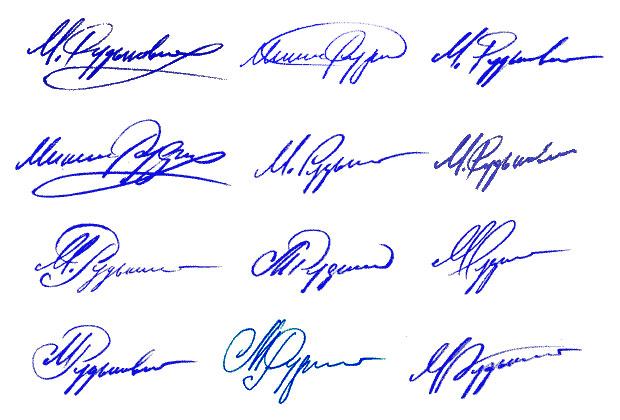                                                                                                                                        (подпись)   